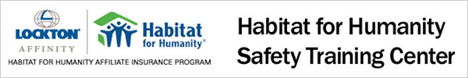 Please read the instructions to access and watch the Safety Video.Safety Matters. Safety First. Construction can be dangerous business. And that’s why safety must be top of mind.  Watch the Lockton Insurance Safety video for Job Site Volunteers before you come to the construction site and be sure to take the quiz at the end of the video.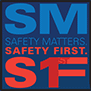 1.  http://hfhaffiliateinsurance.com/safety-matters-safety-first/ Go to this website or paste in your browser.Click the Begin Now box on the right hand side of the page.Read the instruction first, then select “VOLUNTEERING ON A HABITAT FOR HUMANITY JOB SITE”2.  This is what you will see:Online Training Course InstructionRead this entirely before proceeding to a training courseAccess Code: W8NAEBTGChoose:  Volunteering on a Habitat for Humanity Job SiteAfter reading the instructions, click the box that says TAKE TRAINING COURSE NOWThis will take you to another page and in the Employee Access Code box enter: W8NAEBTG and press Submit.  This is the code for all volunteers to use.3.  The Safety courses catalog screen offers a diverse selection of safety courses.  Click the “Volunteering on a Habitat for Humanity Job Site” course.  The course loads and starts automatically.  When the presentation has ended you will be prompted to take a Quiz.Upon completion of the Quiz, you’ll be given your accuracy score and a Pass or Fail indication.If you Fail, you may log in again and re-take the course at a later time.If you Pass, you will be directed to a course completion screen.  On this screen enter your First Name and Last Name in the appropriate fields.  In the Location field enter the Habitat affiliate name (Habitat for Humanity of La Plata County) you are working with.Course completion information is provided to Habitat for Humanity and Lockton Affinity (Insurance)At the job site you will be required to sign a Release from Liability form which will include affirmation that you have watched the video.  We value your contribution to Habitat for Humanity helping to build community and lives.   We want you to feel safe and be safe at the job site.  Thank you for watching the video and for everything you do to make the world a better place.  